Name ............................................................ Klasse ............. Datum  ......................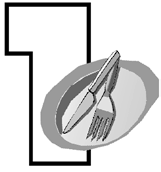 1.  Arbeitsblatt Werkstatt Ernährung Die Küchenrallye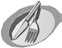 Gehe in der Küche auf Entdeckungstour!Wo sind die verschiedenen Küchenhelfer zu finden?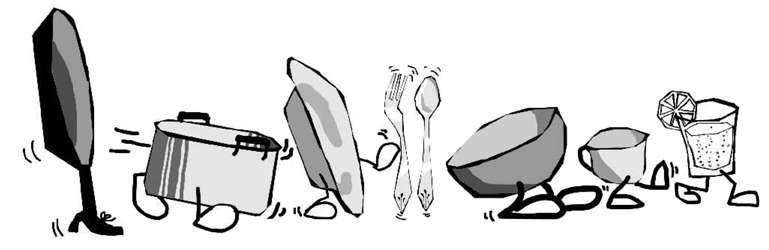 Hessisches Ministerium für Umwelt, Klimaschutz, Landwirtschaft und Verbraucherschutz	Werkstatt Ernährung	41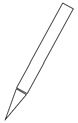 ArbeitsgerätDas finde ich hier:SchneidemesserSchneidebrettSparschälerAbtropfsiebSchüsselnGemüsereibeMessbecherSchneebesenKochlöffelSalatbesteckPfannenwenderKochtopfKüchenwaagePürierstabTellerTrinkglasSchälchenBesteck